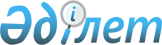 Об утверждении Каргалинского районного бюджета на 2017-2019 годыРешение маслихата Каргалинского района Актюбинской области от 22 декабря 2016 года № 88. Зарегистрировано Департаментом юстиции Актюбинской области 11 января 2017 года № 5212
      Сноска. В заголовке, по всему тексту и в приложениях решения слова "бюджета Каргалинского района", "бюджет Каргалинского района", "в бюджет района" заменены словами "Каргалинского районного бюджета", "Каргалинский районный бюджет", "в районный бюджет" решением маслихата Каргалинского района Актюбинской области от 20.11.2017 № 177 (вводится в действие с 01.01.2017).
      В соответствии со статьей 6 Закона Республики Казахстан от 23 января 2001 года "О местном государственном управлении и самоуправлении в Республике Казахстан" и пунктом 2 статьи 9 Бюджетного кодекса Республики Казахстан от 4 декабря 2008 года, Каргалинский районный маслихат РЕШИЛ:
      1. Утвердить Каргалинский районный бюджет на 2017-2019 годы согласно приложениям 1, 2 и 3 соответственно, в том числе на 2017 год в следующих объемах:
      1) доходы 4 539 529,1 тысяч тенге,
      в том числе по:
      налоговым поступлениям 570 848 тысяч тенге;
      неналоговым поступлениям 3 693,1 тысяч тенге; 
      поступлениям от продажи основного капитала 10 500 тысяч тенге;
      поступлениям трансфертов 3 954 487,9 тысяч тенге;
      2) затраты 4 630 383,3 тысяч тенге;
      3) чистое бюджетное кредитование 244 516 тысяч тенге;
      в том числе:
      бюджетные кредиты 258 696 тысяч тенге;
      погашение бюджетных кредитов 14 180 тысяч тенге;
      4) сальдо по операциям с финансовыми активами 0 тысяч тенге;
      приобретение финансовых активов 0 тысяч тенге; 
      5) дефицит бюджета – 335 370,2 тысяч тенге;
      6) финансирование дефицита бюджета 335 370,2 тысяч тенге.
      Сноска. Пункт 1 с изменениями, внесенным решениями маслихата Каргалинского района Актюбинской области от 14.03.2017 № 129 (вводится в действие с 01.01.2017); от 10.07.2017 № 162 (вводится в действие с 01.01.2017); от 15.09.2017 № 175 (вводится в действие с 01.01.2017); от 20.11.2017 № 177 (вводится в действие с 01.01.2017); от 11.12.2017 № 192 (вводится в действие с 01.01.2017).


      2. Установить, что в доход районного бюджета зачисляются:
      индивидуальный подоходный налог;
      социальный налог;
      налог на имущество юридических лиц и индивидуальных предпринимателей;
      земельный налог;
      единый земельный налог;
      налог на транспортные средства;
      акцизы на:
      все виды спирта и (или) виноматериала, алкогольной продукции, произведенных на территории Республики Казахстан;
      бензин (за исключением авиационного) и дизельное топливо, произведенных на территории Республики Казахстан;
      плата за пользование земельными участками;
      лицензионный сбор за право занятия отдельными видами деятельности;
      сбор с аукционов;
      регистрационный сбор, зачисляемый в местный бюджет;
      фиксированный налог;
      государственная пошлина, кроме консульского сбора и государственных пошлин, зачисляемых в республиканский бюджет;
      доходы от государственной собственности:
      доходы от аренды имущества коммунальной собственности района (города областного значения);
      прочие штрафы, пени, санкции, взыскания налагаемые государственными учреждениями, финансируемыми из местного бюджета; 
      другие неналоговые поступления в районный бюджет;
      поступления от продажи земельных участков. 
      3. Принять к сведению и руководству, что в соответствии со статьей 7 Закона Республики Казахстан "О республиканском бюджете на 2017-2019 годы" установлено с 1 января 2017 года:
      1) минимальный размер заработный платы - 24 459 тенге;
      2) месячный расчетный показатель для исчисления пособий и иных социальных выплат, а также применения штрафных санкций, налогов и других платежей в соответствии с законодательством Республики Казахстан - 2 269 тенге;
      3) величина прожиточного минимума для исчисления размеров базовых социальных выплат -24 459 тенге. 
      4. Учесть предусмотренный в районном бюджете на 2017 год субвенции, передаваемые из областного бюджета в сумме - 1 909 000 тысяч тенге.
      5. Учесть в районном бюджете на 2017 год поступление целевых трансфертов из Национального фонда Республики Казахстан:
      1 044 051 тысяч тенге - на проектирование, развитие и (или) обустройство инженерно-коммуникационной инфраструктуры;
      275 168 тысяч тенге – на проектирование и (или) строительство, реконструкцию жилья коммунального жилищного фонда".
      Сноска. Пункт 5 - в редакции решения маслихата Каргалинского района Актюбинской области от 14.03.2017 № 129 (вводится в действие с 01.01.2017); с изменениями, внесенными решениями маслихата Каргалинского района Актюбинской области от 10.07.2017 № 162 (вводится в действие с 01.01.2017); от 20.11.2017 № 177 (вводится в действие с 01.01.2017).


      6. Учесть в районном бюджете на 2017 год поступление целевых текущих трансфертов и трансфертов на развитие из республиканского бюджета:
      177 027 тысяч тенге - на развитие системы водоснабжения и водоотведения в сельских населенных пунктах;
      2 655 тысяч тенге - на доплату учителям, прошедшим стажировку по языковым курсам и на доплату учителям за замещение на период обучения основного сотрудника;
      6 441 тысяч тенге - на внедрение обусловленной денежной помощи по проекту "Өрлеу";
      5 039 тысяч тенге - на реализацию Плана мероприятий по обеспечению прав и улучшению качества жизни инвалидов в Республике Казахстан на 2012-2018 годы;
      16 031 тысяч тенге - на развитие рынка труда.
      Распределение указанных сумм целевых текущих трансфертов определяется на основании постановления акимата района.
      Сноска. Пункт 6 с изменениями, внесенным решениями маслихата Каргалинского района Актюбинской области от 10.07.2017 № 162 (вводится в действие с 01.01.2017); от 20.11.2017 № 177 (вводится в действие с 01.01.2017).


      7. Учесть, в районном бюджете на 2017 год поступление целевых текущих трансфертов и трансфертов на развитие из областного бюджета:
      61 395 тысяч тенге - на проектирование и (или) строительство, реконструкция жилья коммунального жилищного фонда;
      59 030 тысяч тенге - на проектирование, развитие и (или) обустройство инженерно-коммуникационной инфраструктуры;
      44 257,3 тысяч тенге - на развитие системы водоснабжения и водоотведения в населенных пунктах;
      16 929,6 тысяч тенге - на развитие газотранспортной системы;
      19 741 тысяч тенге - на реализацию государственного образовательного заказа в дошкольных организациях образования;
      153 464 тысяч тенге - на апробирование подушевого финансирования организаций среднего образования;
      4 350 тысяч тенге - на обеспечение доступа общеобразовательных школ к Широкополосному интернету;
      4 130 тысяч тенге - на подключение общеобразовательных школ к интерактивному образовательному контенту;
      5 871 тысяч тенге - на оснащение общеобразовательных школ технической инфраструктурой;
      6 234 тысяч тенге - на капитальные расходы подведомственных государственных организаций образования;
      13 088 тысяч тенге - на содействие занятости населения;
      840 тысяч тенге - на возмещение владельцам стоимости изымаемых и уничтожаемых больных животных;
      100 000 тысяч тенге - на капитальный и средний ремонт автомобильных дорог районного значения и улиц населенных пунктов;
      2 000 тысяч тенге – на освещение улиц населенных пунктов;
      5 226 тысяч тенге – на приобретение оборудования для элективного курса "Робототехника".
      Распределение указанных сумм трансфертов определяется на основании постановления акимата района. 
      Сноска. Пункт 7 с изменениями, внесенными решениями маслихата Каргалинского района Актюбинской области от 14.03.2017 № 129 (вводится в действие с 01.01.2017); от 10.07.2017 № 162 (вводится в действие с 01.01.2017); от 15.09.2017 № 175 (вводится в действие с 01.01.2017); от 20.11.2017 № 177 (вводится в действие с 01.01.2017); от 11.12.2017 № 192 (вводится в действие с 01.01.2017).


      7-1. учесть в районном бюджете на 2017 год поступление целевых текущих трансфертов из областного бюджета на развитие продуктивной занятости и массового предпринимательства:
      1 450 тысяч тенге - на частичное субсидирование заработной платы;
      2 047 тысяч тенге - на молодежную практику;
      3 729 тысяч тенге – на профессиональную подготовку кадров;
      15 294 тысяч тенге – на краткосрочное профессиональное обучение рабочим кадрам.
      Сноска. Пункт 7-1 - в редакции решения маслихата Каргалинского района Актюбинской области от 15.09.2017 № 175 (вводится в действие с 01.01.2017).


      8. Учесть в районном бюджете на 2017 год из республиканского бюджета бюджетных кредитов местным исполнительным органам для реализации мер социальной поддержки специалистов, в соответствии с условиями, определяемыми Правительством Республики Казахстан в сумме - 34 035 тысяч тенге. 
      Распределение указанных сумм текущих трансфертов определяется на основании постановления акимата района. 
      9..Учесть в районном бюджете на 2017 год из республиканского бюджета кредитование на реконструкцию и строительство систем тепло- водоснабжения и водоотведения за счет средств Национального фонда Республики Казахстан в сумме - 224 661 тысяч тенге. 
      Распределение указанной суммы целевого кредита определяется на основании постановления акимата района.
      Сноска. Пункт 9 с изменением, внесенным решением маслихата Каргалинского района Актюбинской области от 20.11.2017 № 177 (вводится в действие с 01.01.2017).


      10. Утвердить резерв местного исполнительного органа района на 2017 год в сумме - 10 620 тысяч тенге.
      11. Утвердить перечень бюджетных программ районного бюджета, не подлежащих секвестру в процессе исполнения местного бюджета на 2017 год, согласно приложению 4.
      12. Утвердить перечень бюджетных программ сельских округов на 2017 год, согласно приложению 5.
      13. Настоящее решение вводится в действие с 1 января 2017 года.  Каргалинский районный бюджет на 2017 год
      Сноска. Приложение 1 – в редакции решения маслихата Каргалинского района Актюбинской области от 11.12.2017 № 192 (вводится в действие с 01.01.2017). Каргалинский районный бюджет на 2018 год Каргалинский районный бюджет на 2019 год Перечень бюджетных программ, не подлежащих секвестору в процессе исполнения Каргалинского районого бюджета на 2017 год Перечень бюджетных программ сельских округов на 2017 год
      Сноска. Приложение 5 – в редакции решения маслихата Каргалинского района Актюбинской области от 20.11.2017 № 177 (вводится в действие с 01.01.2017).
      продолжение таблицы
					© 2012. РГП на ПХВ «Институт законодательства и правовой информации Республики Казахстан» Министерства юстиции Республики Казахстан
				
      Председатель сессии
маслихата

Секретарь районного маслихата

      Р.Сактаганов

Н.Заглядова
Приложение 1 к решению районного маслихата от 22 декабря 2016 года № 88
Категория
Категория
Категория
Категория
Категория
Сумма, тысяч тенге
Класс
Класс
Класс
Класс
Сумма, тысяч тенге
Подкласс
Подкласс
Подкласс
Сумма, тысяч тенге
Специфика
Специфика
Сумма, тысяч тенге
Наименование
Сумма, тысяч тенге
I.Доходы
4539529,1
1
Налоговые поступления
570848
1
01
Подоходный налог
191460
1
01
2
Индивидуальный подоходный налог
191460
1
03
Социальный налог
141000
1
03
1
Социальный налог
141000
1
04
Hалоги на собственность
208765
1
04
1
Hалоги на имущество
178247
1
04
3
Земельный налог
3700
1
04
4
Hалог на транспортные средства
23818
1
04
5
Единый земельный налог
3000
1
05
Внутренние налоги на товары, работы и услуги
27423
1
05
2
Акцизы
873
1
05
3
Поступления за использование природных и других ресурсов
18350
1
05
4
Сборы за ведение предпринимательской и профессиональной деятельности
8200
1
08
Обязательные платежи, взимаемые за совершение юридически значимых действий и (или) выдачу документов уполномоченными на то государственными органами или должностными лицами
2200
1
08
1
Государственная пошлина
2200
2
Неналоговые поступления
3693,2
2
01
Доходы от государственной собственности
2763,2
5
Доходы от аренды имущества, находящегося в государственной собственности
2617
7
Вознаграждения по кредитам, выданным из государственного бюджета
113,2
9
Прочие доходы от государственной собственности
33
2
04
Штрафы, пени, санкции, взыскания, налагаемые государственными учреждениями, финансируемыми из государственного бюджета, а также содержащимися и финансируемыми из бюджета (сметы расходов) Национального Банка Республики Казахстан 
430
1
Штрафы, пени, санкции, взыскания, налагаемые государственными учреждениями, финансируемыми из государственного бюджета, а также содержащимися и финансируемыми из бюджета (сметы расходов) Национального Банка Республики Казахстан, за исключением поступлений от организаций нефтяного сектора 
430
2
06
Прочие неналоговые поступления
500
2
06
1
Прочие неналоговые поступления
500
3
Поступления от продажи основного капитала
10500
3
03
Продажа земли и нематериальных активов
10500
3
03
1
Продажа земли
8000
3
03
2
Продажа нематериальных активов
2500
4
Поступления трансфертов 
3954487,9
4
02
Трансферты из вышестоящих органов государственного управления
3954487,9
4
02
2
Трансферты из областного бюджета
3954487,9
Функциональная группа
Функциональная группа
Функциональная группа
Функциональная группа
Функциональная группа
Функциональная группа
Сумма, тысяч тенге
Функциональная подгруппа
Функциональная подгруппа
Функциональная подгруппа
Функциональная подгруппа
Функциональная подгруппа
Сумма, тысяч тенге
Администратор бюджетных программ
Администратор бюджетных программ
Администратор бюджетных программ
Администратор бюджетных программ
Сумма, тысяч тенге
Программа
Программа
Программа
Сумма, тысяч тенге
Подпрограмма
Подпрограмма
Сумма, тысяч тенге
Наименование
Сумма, тысяч тенге
 II. Затраты
4630383,3
01
Государственные услуги общего характера
267772
01
1
Представительные, исполнительные и другие органы, выполняющие общие функции государственного управления
220785
01
1
112
Аппарат маслихата района (города областного значения)
15918
01
1
112
001
Услуги по обеспечению деятельности маслихата района (города областного значения)
15570
003
Капитальные расходы государственного органа 
348
01
1
122
Аппарат акима района (города областного значения)
73948
01
1
122
001
Услуги по обеспечению деятельности акима района (города областного значения)
69466
003
Капитальные расходы государственного органа 
4482
01
1
123
Аппарат акима района в городе, города районного значения, поселка, села, сельского округа
130919
01
1
123
001
Услуги по обеспечению деятельности акима района в городе, города районного значения, поселка, села, сельского округа
118460
022
Капитальные расходы государственного органа
12459
2
Финансовая деятельность
19729
452
Отдел финансов района (города областного значения)
19729
452
001
Услуги по реализации государственной политики в области исполнения бюджета и управления коммунальной собственностью района (города областного значения)
18842
003
Проведение оценки имущества в целях налогообложения
0
010
Приватизация, управление коммунальным имуществом, постприватизационная деятельность и регулирование споров, связанных с этим
336
018
Капитальные расходы государственного органа 
551
5
Планирование и статистическая деятельность
18342
453
Отдел экономики и бюджетного планирования района (города областного значения)
18342
001
Услуги по реализации государственной политики в области формирования и развития экономической политики, системы государственного планирования
14723
004
Капитальные расходы государственного органа 
3619
9
Прочие государственные услуги общего характера
8916
454
Отдел предпринимательства и сельского хозяйства района (города областного значения)
0
001
Услуги по реализации государственной политики на местном уровне в области развития предпринимательства и сельского хозяйства
0
007
Капитальные расходы государственного органа 
0
458
Отдел жилищно-коммунального хозяйства, пассажирского транспорта и автомобильных дорог района (города областного значения)
8916
001
Услуги по реализации государственной политики на местном уровне в области жилищно-коммунального хозяйства, пассажирского транспорта и автомобильных дорог
8512
013
Капитальные расходы государственного органа
404
02
Оборона
11285
02
1
Военные нужды
996
02
1
122
Аппарат акима района (города областного значения)
996
02
1
122
005
Мероприятия в рамках исполнения всеобщей воинской обязанности
996
2
Организация работы по чрезвычайным ситуациям
10289
122
Аппарат акима района (города областного значения)
10289
122
006
Предупреждение и ликвидация чрезвычайных ситуаций масштаба района (города областного значения)
8744
007
Мероприятия по профилактике и тушению степных пожаров районного (городского) масштаба, а также пожаров в населенных пунктах, в которых не созданы органы государственной противопожарной службы
1545
03
Общественный порядок, безопасность, правовая, судебная, уголовно-исполнительная деятельность
836
9
Прочие услуги в области общественного порядка и безопасности
836
458
Отдел жилищно-коммунального хозяйства, пассажирского транспорта и автомобильных дорог района (города областного значения)
836
458
021
Обеспечение безопасности дорожного движения в населенных пунктах
836
04
Образование
1755850
04
1
Дошкольное воспитание и обучение
192323
464
Отдел образования района (города областного значения)
189023
009
Обеспечение деятельности организаций дошкольного воспитания и обучения
155964
040
Реализация государственного образовательного заказа в дошкольных организациях образования
33059
466
Отдел архитектуры, градостроительства и строительства района (города областного значения)
3300
037
Строительство и реконструкция объектов дошкольного воспитания и обучения
3300
2
Начальное, основное среднее и общее среднее образование
1418584
2
123
Аппарат акима района в городе, города районного значения, поселка, села, сельского округа
1573
2
123
005
Организация бесплатного подвоза учащихся до школы и обратно в сельской местности
1573
464
Отдел образования района (города областного значения)
1355339
003
Общеобразовательное обучение
1270991
006
Дополнительное образование для детей
84348
465
Отдел физической культуры и спорта района (города областного значения)
44072
017
Дополнительное образование для детей и юношества по спорту
44072
466
Отдел архитектуры, градостроительства и строительства района (города областного значения)
17600
021
Строительство и реконструкция объектов начального, основного среднего и общего среднего образования
17600
9
Прочие услуги в области образования
144943
464
Отдел образования района (города областного значения)
144943
001
Услуги по реализации государственной политики на местном уровне в области образования
15806
004
Информатизация системы образования в государственных учреждениях образования района (города областного значения)
10296
005
Приобретение и доставка учебников, учебно-методических комплексов для государственных учреждений образования района (города областного значения)
26664
007
Проведение школьных олимпиад, внешкольных мероприятий и конкурсов районного (городского) масштаба
7854
012
Капитальные расходы государственного органа 
708
015
Ежемесячные выплаты денежных средств опекунам (попечителям) на содержание ребенка-сироты (детей-сирот), и ребенка (детей), оставшегося без попечения родителей
8518
067
Капитальные расходы подведомственных государственных учреждений и организаций
75097
06
Социальная помощь и социальное обеспечение
230311
1
Социальное обеспечение
31104
451
Отдел занятости и социальных программ района (города областного значения)
14771
005
Государственная адресная социальная помощь
0
016
Государственные пособия на детей до 18 лет
8330
025
Внедрение обусловленной денежной помощи по проекту "Өрлеу"
6441
464
Отдел образования района (города областного значения)
16333
030
Содержание ребенка (детей), переданного патронатным воспитателям
16333
2
Социальная помощь
175861
2
123
Аппарат акима района в городе, города районного значения, поселка, села, сельского округа
13556
2
123
003
Оказание социальной помощи нуждающимся гражданам на дому
13556
451
Отдел занятости и социальных программ района (города областного значения)
162305
451
002
Программа занятости
88091
004
Оказание социальной помощи на приобретение топлива специалистам здравоохранения, образования, социального обеспечения, культуры, спорта и ветеринарии в сельской местности в соответствии с законодательством Республики Казахстан
9470
006
Оказание жилищной помощи
3950
007
Социальная помощь отдельным категориям нуждающихся граждан по решениям местных представительных органов
35891
017
Обеспечение нуждающихся инвалидов обязательными гигиеническими средствами и предоставление услуг специалистами жестового языка, индивидуальными помощниками в соответствии с индивидуальной программой реабилитации инвалида
9490
023
Обеспечение деятельности центров занятости населения
15413
9
Прочие услуги в области социальной помощи и социального обеспечения
23346
451
Отдел занятости и социальных программ района (города областного значения)
23346
451
001
Услуги по реализации государственной политики на местном уровне в области обеспечения занятости и реализации социальных программ для населения
19114
011
Оплата услуг по зачислению, выплате и доставке пособий и других социальных выплат
429
021
Капитальные расходы государственного органа 
3803
054
Размещение государственного социального заказа в неправительственных организациях
0
07
Жилищно-коммунальное хозяйство
1846848,7
07
1
Жилищное хозяйство
1533095,4
458
Отдел жилищно-коммунального хозяйства, пассажирского транспорта и автомобильных дорог района (города областного значения)
3036
003
Организация сохранения государственного жилищного фонда
3036
464
Отдел образования района (города областного значения)
73104
026
Ремонт объектов городов и сельских населенных пунктов в рамках Программы развития продуктивной занятости и массового предпринимательства
73104
466
Отдел архитектуры, градостроительства и строительства района (города областного значения)
1456955,4
003
Проектирование и (или) строительство, реконструкция жилья коммунального жилищного фонда
336563
466
004
Проектирование, развитие и (или) обустройство инженерно-коммуникационной инфраструктуры
1120392,4
2
Коммунальное хозяйство
285836,3
458
Отдел жилищно-коммунального хозяйства, пассажирского транспорта и автомобильных дорог района (города областного значения)
256288,3
458
012
Функционирование системы водоснабжения и водоотведения
18475
458
026
Организация эксплуатации тепловых сетей, находящихся в коммунальной собственности районов (городов областного значения)
13436
027
Организация эксплуатации сетей газификации, находящихся в коммунальной собственности районов (городов областного значения)
530
028
Развитие коммунального хозяйства
2563
058
Развитие системы водоснабжения и водоотведения в сельских населенных пунктах
221284,3
466
Отдел архитектуры, градостроительства и строительства района (города областного значения)
29548
005
Развитие коммунального хозяйства
8548
007
Развитие благоустройства городов и населенных пунктов
21000
3
Благоустройство населенных пунктов
27917
3
123
Аппарат акима района в городе, города районного значения, поселка, села, сельского округа
10857
008
Освещение улиц населенных пунктов
6646
3
123
009
Обеспечение санитарии населенных пунктов
377
011
Благоустройство и озеленение населенных пунктов
3834
458
Отдел жилищно-коммунального хозяйства, пассажирского транспорта и автомобильных дорог района (города областного значения)
17060
015
Освещение улиц населенных пунктов
5753
016
Обеспечение санитарии населенных пунктов
0
018
Благоустройство и озеленение населенных пунктов
11307
08
Культура, спорт, туризм и информационное пространство
183032
08
1
Деятельность в области культуры
74033
455
Отдел культуры и развития языков района (города областного значения)
74033
455
003
Поддержка культурно-досуговой работы
74033
2
Спорт
11337
465
Отдел физической культуры и спорта района (города областного значения)
8337
001
Услуги по реализации государственной политики на местном уровне в сфере физической культуры и спорта
5239
004
Капитальные расходы государственного органа 
120
006
Проведение спортивных соревнований на районном (города областного значения) уровне
1176
007
Подготовка и участие членов сборных команд района (города областного значения) по различным видам спорта на областных спортивных соревнованиях
1455
032
Капитальные расходы подведомственных государственных учреждений и организаций
347
466
Отдел архитектуры, градостроительства и строительства района (города областного значения)
3000
008
Развитие объектов спорта
3000
3
Информационное пространство
53155
455
Отдел культуры и развития языков района (города областного значения)
39802
455
006
Функционирование районных (городских) библиотек
39322
455
007
Развитие государственного языка и других языков народа Казахстана
480
456
Отдел внутренней политики района (города областного значения)
13353
456
002
Услуги по проведению государственной информационной политики
13353
9
Прочие услуги по организации культуры, спорта, туризма и информационного пространства
44507
455
Отдел культуры и развития языков района (города областного значения)
28387
455
001
Услуги по реализации государственной политики на местном уровне в области развития языков и культуры
8384
010
Капитальные расходы государственного органа 
69
032
Капитальные расходы подведомственных государственных учреждений и организаций
19934
456
Отдел внутренней политики района (города областного значения)
16120
456
001
Услуги по реализации государственной политики на местном уровне в области информации, укрепления государственности и формирования социального оптимизма граждан
8808
003
Реализация мероприятий в сфере молодежной политики
6921
006
Капитальные расходы государственного органа 
150
032
Капитальные расходы подведомственных государственных учреждений и организаций
241
09
Топливно-энергетический комплекс и недропользование
16929,6
9
Прочие услуги в области топливно-энергетического комплекса и недропользования
16929,6
466
Отдел архитектуры, градостроительства и строительства района (города областного значения)
16929,6
036
Развитие газотранспортной системы 
16929,6
10
Сельское, водное, лесное, рыбное хозяйство, особо охраняемые природные территории, охрана окружающей среды и животного мира, земельные отношения
82473
10
1
Сельское хозяйство
59113
462
Отдел сельского хозяйства района (города областного значения)
14093
001
Услуги по реализации государственной политики на местном уровне в сфере сельского хозяйства
12996
006
Капитальные расходы государственного органа 
1097
473
Отдел ветеринарии района (города областного значения)
45020
001
Услуги по реализации государственной политики на местном уровне в сфере ветеринарии
8168
003
Капитальные расходы государственного органа 
190
005
Обеспечение функционирования скотомогильников (биотермических ям)
6494
006
Организация санитарного убоя больных животных
1356
007
Организация отлова и уничтожения бродячих собак и кошек
0
008
Возмещение владельцам стоимости изымаемых и уничтожаемых больных животных, продуктов и сырья животного происхождения
840
010
Проведение мероприятий по идентификации сельскохозяйственных животных 
2217
011
Проведение противоэпизоотических мероприятий
25755
6
Земельные отношения
10711
463
Отдел земельных отношений района (города областного значения)
10711
463
001
Услуги по реализации государственной политики в области регулирования земельных отношений на территории района (города областного значения)
10102
007
Капитальные расходы государственного органа 
609
9
Прочие услуги в области сельского, водного, лесного, рыбного хозяйства, охраны окружающей среды и земельных отношений
12649
453
Отдел экономики и бюджетного планирования района (города областного значения)
12649
099
Реализация мер по оказанию социальной поддержки специалистов
12649
11
Промышленность, архитектурная, градостроительная и строительная деятельность
12334
2
Архитектурная, градостроительная и строительная деятельность
12334
466
Отдел архитектуры, градостроительства и строительства района (города областного значения)
12334
466
001
Услуги по реализации государственной политики в области строительства, улучшения архитектурного облика городов, районов и населенных пунктов области и обеспечению рационального и эффективного градостроительного освоения территории района (города областного значения)
11359
015
Капитальные расходы государственного органа 
975
12
Транспорт и коммуникации
133722,2
12
1
Автомобильный транспорт
133722,2
12
1
123
Аппарат акима района в городе, города районного значения, поселка, села, сельского округа
1681
12
1
123
013
Обеспечение функционирования автомобильных дорог в городах районного значения, поселках, селах, сельских округах
1681
458
Отдел жилищно-коммунального хозяйства, пассажирского транспорта и автомобильных дорог района (города областного значения)
132041,2
458
023
Обеспечение функционирования автомобильных дорог
31071,2
045
Капитальный и средний ремонт автомобильных дорог районного значения и улиц населенных пунктов
100970
13
Прочие
22421
3
Поддержка предпринимательской деятельности и защита конкуренции
7771
454
Отдел предпринимательства и сельского хозяйства района (города областного значения)
0
006
Поддержка предпринимательской деятельности
0
469
Отдел предпринимательства района (города областного значения)
7771
001
Услуги по реализации государственной политики на местном уровне в области развития предпринимательства
6104
003
Поддержка предпринимательской деятельности
1200
004
Капитальные расходы государственного органа 
467
9
Прочие
14650
123
Аппарат акима района в городе, города районного значения, поселка, села, сельского округа
12968
040
Реализация мер по содействию экономическому развитию регионов в рамках Программы развития регионов до 2020 года
12968
452
Отдел финансов района (города областного значения)
0
452
012
Резерв местного исполнительного органа района (города областного значения)
0
453
Отдел экономики и бюджетного планирования района (города областного значения)
282
003
Разработка или корректировка, а также проведение необходимых экспертиз технико-экономических обоснований местных бюджетных инвестиционных проектов и конкурсных документаций проектов государственно-частного партнерства, концессионных проектов, консультативное сопровождение проектов государственно-частного партнерства и концессионных проектов
282
455
Отдел культуры и развития языков района (города областного значения)
1400
040
Реализация мер по содействию экономическому развитию регионов в рамках Программы развития регионов до 2020 года
1400
464
Отдел образования района (города областного значения)
0
041
Реализация мер по содействию экономическому развитию регионов в рамках Программы развития регионов до 2020 года
0
14
Обслуживание долга
41,2
1
Обслуживание долга
41,2
452
Отдел финансов района (города областного значения)
41,2
013
Обслуживание долга местных исполнительных органов по выплате вознаграждений и иных платежей по займам из областного бюджета
41,2
15
Трансферты
66527,6
1
Трансферты
66527,6
452
Отдел финансов района (города областного значения)
66527,6
006
Возврат неиспользованных (недоиспользованных) целевых трансфертов
8443,7
024
Целевые текущие трансферты из нижестоящего бюджета на компенсацию потерь вышестоящего бюджета в связи с изменением законодательства
7555
051
Трансферты органам местного самоуправления
50528
054
Возврат сумм неиспользованных (недоиспользованных) целевых трансфертов, выделенных из республиканского бюджета за счет целевого трансферта из Национального фонда Республики Казахстан
0,9
III. Чистое бюджетное кредитование 
244515,9
 Бюджетные кредиты
258695,9
07
Жилищно-коммунальное хозяйство
224660,9
1
Жилищное хозяйство
224660,9
458
Отдел жилищно-коммунального хозяйства, пассажирского транспорта и автомобильных дорог района (города областного значения)
224660,9
053
Кредитование на реконструкцию и строительство систем тепло-, водоснабжения и водоотведения
224660,9
10
Сельское, водное, лесное, рыбное хозяйство, особо охраняемые природные территории, охрана окружающей среды и животного мира, земельные отношения
34035
10
9
Прочие услуги в области сельского, водного, лесного, рыбного хозяйства, охраны окружающей среды и земельных отношений
34035
453
Отдел экономики и бюджетного планирования района (города областного значения)
34035
006
Бюджетные кредиты для реализации мер социальной поддержки специалистов
34035
5
Погашение бюджетных кредитов
14180
01
Погашение бюджетных кредитов
14180
1
Погашение бюджетных кредитов, выданных из государственного бюджета
14180
IV. Сальдо по операциям с финансовыми активами
0
Приобретение финансовых активов
0
13
Прочие 
0
9
Прочие 
0
452
Отдел финансов района (города областного значения)
0
014
Формирование или увеличение уставного капитала юридических лиц
0
V. Дефицит (профицит) бюджета 
-335370,1
VI. Финансирование дефицита (использование профицита) бюджета
335370,1
7
 Поступления займов
258695,9
01
 Внутренние государственные займы
258695,9
2
Договоры займа
258695,9
16
Погашение займов
14180
16
1
Погашение займов
14180
16
1
452
Отдел финансов района (города областного значения)
14180
16
1
452
008
Погашение долга местного исполнительного органа перед вышестоящим бюджетом
14180
8
Используемые остатки бюджетных средств
90854,2
01
01
Остатки бюджетных средств
90854,2
16
1
1
Свободные остатки бюджетных средств
90854,2Приложение 2 решению районного маслихата от 22 декабря 2016 года № 88
Категория
Категория
Категория
Категория
Категория
Сумма, тысяч тенге
Класс
Класс
Класс
Класс
Сумма, тысяч тенге
Подкласс
Подкласс
Подкласс
Сумма, тысяч тенге
Специфика
Специфика
Сумма, тысяч тенге
Наименование
I.Доходы
3345404
1
Налоговые поступления
510314
1
01
Подоходный налог
184000
1
01
2
Индивидуальный подоходный налог
184000
1
03
Социальный налог
145000
1
03
1
Социальный налог
145000
1
04
Hалоги на собственность
152670
1
04
1
Hалоги на имущество
120760
1
04
3
Земельный налог
4490
1
04
4
Hалог на транспортные средства
24320
1
04
5
Единый земельный налог
3100
1
05
Внутренние налоги на товары, работы и услуги
25524
1
05
2
Акцизы
873
1
05
3
Поступления за использование природных и других ресурсов
15751
1
05
4
Сборы за ведение предпринимательской и профессиональной деятельности
8900
1
08
Обязательные платежи, взимаемые за совершение юридически значимых действий и (или) выдачу документов уполномоченными на то государственными органами или должностными лицами
3120
1
08
1
Государственная пошлина
3120
2
Неналоговые поступления
49186
2
01
Доходы от государственной собственности
2800
5
Доходы от аренды имущества, находящегося в государственной собственности
2800
2
04
Штрафы, пени, санкции, взыскания, налагаемые государственными учреждениями, финансируемыми из государственного бюджета, а также содержащимися и финансируемыми из бюджета (сметы расходов) Национального Банка Республики Казахстан 
450
1
Штрафы, пени, санкции, взыскания, налагаемые государственными учреждениями, финансируемыми из государственного бюджета, а также содержащимися и финансируемыми из бюджета (сметы расходов) Национального Банка Республики Казахстан, за исключением поступлений от организаций нефтяного сектора 
450
2
06
Прочие неналоговые поступления
45936
2
06
1
Прочие неналоговые поступления
45936
3
Поступления от продажи основного капитала
3500
3
03
Продажа земли и нематериальных активов
3500
3
03
1
Продажа земли
3500
4
Поступления трансфертов 
2782404
4
02
Трансферты из вышестоящих органов государственного управления
2782404
4
02
2
Трансферты из областного бюджета
2782404
Функциональная группа
Функциональная группа
Функциональная группа
Функциональная группа
Функциональная группа
Функциональная группа
Сумма, тысяч тенге
Функциональная подгруппа
Функциональная подгруппа
Функциональная подгруппа
Функциональная подгруппа
Функциональная подгруппа
Сумма, тысяч тенге
Администратор бюджетных программ
Администратор бюджетных программ
Администратор бюджетных программ
Администратор бюджетных программ
Сумма, тысяч тенге
Программа
Программа
Программа
Сумма, тысяч тенге
Подпрограмма
Подпрограмма
Сумма, тысяч тенге
Наименование
Сумма, тысяч тенге
 II. Затраты
3345404
01
Государственные услуги общего характера
300253
01
1
Представительные, исполнительные и другие органы, выполняющие общие функции государственного управления
232982
01
1
112
Аппарат маслихата района (города областного значения)
16635
01
1
112
001
Услуги по обеспечению деятельности маслихата района (города областного значения)
16635
01
1
122
Аппарат акима района (города областного значения)
88094
01
1
122
001
Услуги по обеспечению деятельности акима района (города областного значения)
88094
01
1
123
Аппарат акима района в городе, города районного значения, поселка, села, сельского округа
128253
01
1
123
001
Услуги по обеспечению деятельности акима района в городе, города районного значения, поселка, села, сельского округа
128253
2
Финансовая деятельность
20753
452
Отдел финансов района (города областного значения)
20753
452
001
Услуги по реализации государственной политики в области исполнения бюджета и управления коммунальной собственностью района (города областного значения)
19627
003
Проведение оценки имущества в целях налогообложения
725
010
Приватизация, управление коммунальным имуществом, постприватизационная деятельность и регулирование споров, связанных с этим
401
5
Планирование и статистическая деятельность
16614
453
Отдел экономики и бюджетного планирования района (города областного значения)
16614
001
Услуги по реализации государственной политики в области формирования и развития экономической политики, системы государственного планирования
16614
9
Прочие государственные услуги общего характера
29904
454
Отдел предпринимательства и сельского хозяйства района (города областного значения)
19457
001
Услуги по реализации государственной политики на местном уровне в области развития предпринимательства и сельского хозяйства
19457
458
Отдел жилищно-коммунального хозяйства, пассажирского транспорта и автомобильных дорог района (города областного значения)
10447
001
Услуги по реализации государственной политики на местном уровне в области жилищно-коммунального хозяйства, пассажирского транспорта и автомобильных дорог
10447
02
Оборона
19920
02
1
Военные нужды
1280
02
1
122
Аппарат акима района (города областного значения)
1280
02
1
122
005
Мероприятия в рамках исполнения всеобщей воинской обязанности
1280
2
Организация работы по чрезвычайным ситуациям
18640
122
Аппарат акима района (города областного значения)
18640
122
006
Предупреждение и ликвидация чрезвычайных ситуаций масштаба района (города областного значения)
17330
007
Мероприятия по профилактике и тушению степных пожаров районного (городского) масштаба, а также пожаров в населенных пунктах, в которых не созданы органы государственной противопожарной службы
1310
03
Общественный порядок, безопасность, правовая, судебная, уголовно-исполнительная деятельность
2973
9
Прочие услуги в области общественного порядка и безопасности
2973
458
Отдел жилищно-коммунального хозяйства, пассажирского транспорта и автомобильных дорог района (города областного значения)
2973
458
021
Обеспечение безопасности дорожного движения в населенных пунктах
2973
04
Образование
1585140
04
1
Дошкольное воспитание и обучение
189815
464
Отдел образования района (города областного значения)
189815
009
Обеспечение деятельности организаций дошкольного воспитания и обучения
177578
040
Реализация государственного образовательного заказа в дошкольных организациях образования
12237
2
Начальное, основное среднее и общее среднее образование
1331271
2
123
Аппарат акима района в городе, города районного значения, поселка, села, сельского округа
1538
2
123
005
Организация бесплатного подвоза учащихся до школы и обратно в сельской местности
1538
464
Отдел образования района (города областного значения)
1284360
003
Общеобразовательное обучение
1193659
006
Дополнительное образование для детей
90701
465
Отдел физической культуры и спорта района (города областного значения)
45373
017
Дополнительное образование для детей и юношества по спорту
45373
9
Прочие услуги в области образования
64054
464
Отдел образования района (города областного значения)
64054
001
Услуги по реализации государственной политики на местном уровне в области образования
17064
004
Информатизация системы образования в государственных учреждениях образования района (города областного значения)
8410
005
Приобретение и доставка учебников, учебно-методических комплексов для государственных учреждений образования района (города областного значения)
24159
007
Проведение школьных олимпиад, внешкольных мероприятий и конкурсов районного (городского) масштаба
5354
015
Ежемесячная выплата денежных средств опекунам (попечителям) на содержание ребенка-сироты (детей-сирот), и ребенка (детей), оставшегося без попечения родителей
9067
06
Социальная помощь и социальное обеспечение
207102
1
Социальное обеспечение
25930
451
Отдел занятости и социальных программ района (города областного значения)
10476
005
Государственная адресная социальная помощь
172
016
Государственные пособия на детей до 18 лет
10304
464
Отдел образования района (города областного значения)
15454
030
Содержание ребенка (детей), переданного патронатным воспитателям
15454
2
Социальная помощь
157492
2
123
Аппарат акима района в городе, города районного значения, поселка, села, сельского округа
15270
2
123
003
Оказание социальной помощи нуждающимся гражданам на дому
15270
451
Отдел занятости и социальных программ района (города областного значения)
142222
451
002
Программа занятости
48093
004
Оказание социальной помощи на приобретение топлива специалистам здравоохранения, образования, социального обеспечения, культуры, спорта и ветеринарии в сельской местности в соответствии с законодательством Республики Казахстан
8900
006
Оказание жилищной помощи
10700
007
Социальная помощь отдельным категориям нуждающихся граждан по решениям местных представительных органов
50850
017
Обеспечение нуждающихся инвалидов обязательными гигиеническими средствами и предоставление услуг специалистами жестового языка, индивидуальными помощниками в соответствии с индивидуальной программой реабилитации инвалида
9000
023
Обеспечение деятельности центров занятости населения
14679
9
Прочие услуги в области социальной помощи и социального обеспечения
23680
451
Отдел занятости и социальных программ района (города областного значения)
23680
451
001
Услуги по реализации государственной политики на местном уровне в области обеспечения занятости и реализации социальных программ для населения
23006
011
Оплата услуг по зачислению, выплате и доставке пособий и других социальных выплат
674
07
Жилищно-коммунальное хозяйство
870790
07
1
Жилищное хозяйство
763923
458
Отдел жилищно-коммунального хозяйства, пассажирского транспорта и автомобильных дорог района (города областного значения)
3297
003
Организация сохранения государственного жилищного фонда
3297
464
Отдел образования района (города областного значения)
19320
026
Ремонт объектов городов и сельских населенных пунктов в рамках Программы развития продуктивной занятости и массового предпринимательства
19320
466
Отдел архитектуры, градостроительства и строительства района (города областного значения)
741306
004
Проектирование, развитие и (или) обустройство инженерно-коммуникационной инфраструктуры
741306
2
Коммунальное хозяйство
89006
458
Отдел жилищно-коммунального хозяйства, пассажирского транспорта и автомобильных дорог района (города областного значения)
89006
458
012
Функционирование системы водоснабжения и водоотведения
16745
458
026
Организация эксплуатации тепловых сетей, находящихся в коммунальной собственности районов (городов областного значения)
1000
027
Организация эксплуатации сетей газификации, находящихся в коммунальной собственности районов (городов областного значения)
163
058
Развитие системы водоснабжения и водоотведения в сельских населенных пунктах
71098
3
Благоустройство населенных пунктов
17861
3
123
Аппарат акима района в городе, города районного значения, поселка, села, сельского округа
8861
008
Освещение улиц населенных пунктов
6860
3
123
009
Обеспечение санитарии населенных пунктов
700
011
Благоустройство и озеленение населенных пунктов
1301
458
Отдел жилищно-коммунального хозяйства, пассажирского транспорта и автомобильных дорог района (города областного значения)
9000
015
Освещение улиц населенных пунктов
4000
018
Благоустройство и озеленение населенных пунктов
5000
08
Культура, спорт, туризм и информационное пространство
167246
08
1
Деятельность в области культуры
73116
455
Отдел культуры и развития языков района (города областного значения)
73116
455
003
Поддержка культурно-досуговой работы
73116
2
Спорт
7631
465
Отдел физической культуры и спорта района (города областного значения)
7631
001
Услуги по реализации государственной политики на местном уровне в сфере физической культуры и спорта
6519
006
Проведение спортивных соревнований на районном (города областного значения) уровне
535
007
Подготовка и участие членов сборных команд района (города областного значения) по различным видам спорта на областных спортивных соревнованиях
577
3
Информационное пространство
59085
455
Отдел культуры и развития языков района (города областного значения)
48085
455
006
Функционирование районных (городских) библиотек
47484
455
007
Развитие государственного языка и других языков народа Казахстана
601
456
Отдел внутренней политики района (города областного значения)
11000
456
002
Услуги по проведению государственной информационной политики
11000
9
Прочие услуги по организации культуры, спорта, туризма и информационного пространства
27414
455
Отдел культуры и развития языков района (города областного значения)
10184
455
001
Услуги по реализации государственной политики на местном уровне в области развития языков и культуры
10184
456
Отдел внутренней политики района (города областного значения)
17230
456
001
Услуги по реализации государственной политики на местном уровне в области информации, укрепления государственности и формирования социального оптимизма граждан
9305
003
Реализация мероприятий в сфере молодежной политики
7925
10
Сельское, водное, лесное, рыбное хозяйство, особо охраняемые природные территории, охрана окружающей среды и животного мира, земельные отношения
69693
10
1
Сельское хозяйство
46693
473
Отдел ветеринарии района (города областного значения)
46693
001
Услуги по реализации государственной политики на местном уровне в сфере ветеринарии
8170
005
Обеспечение функционирования скотомогильников (биотермических ям)
3000
006
Организация санитарного убоя больных животных
2856
008
Возмещение владельцам стоимости изымаемых и уничтожаемых больных животных, продуктов и сырья животного происхождения
813
010
Проведение мероприятий по идентификации сельскохозяйственных животных 
2372
011
Проведение противоэпизоотических мероприятий
29482
6
Земельные отношения
9847
463
Отдел земельных отношений района (города областного значения)
9847
463
001
Услуги по реализации государственной политики в области регулирования земельных отношений на территории района (города областного значения)
9847
9
Прочие услуги в области сельского, водного, лесного, рыбного хозяйства, охраны окружающей среды и земельных отношений
13153
453
Отдел экономики и бюджетного планирования района (города областного значения)
13153
099
Реализация мер по оказанию социальной поддержки специалистов
13153
11
Промышленность, архитектурная, градостроительная и строительная деятельность
11104
2
Архитектурная, градостроительная и строительная деятельность
11104
466
Отдел архитектуры, градостроительства и строительства района (города областного значения)
11104
466
001
Услуги по реализации государственной политики в области строительства, улучшения архитектурного облика городов, районов и населенных пунктов области и обеспечению рационального и эффективного градостроительного освоения территории района (города областного значения)
11104
12
Транспорт и коммуникации
25290
12
1
Автомобильный транспорт
25290
12
1
123
Аппарат акима района в городе, города районного значения, поселка, села, сельского округа
3290
12
1
123
013
Обеспечение функционирования автомобильных дорог в городах районного значения, поселках, селах, сельских округах
3290
458
Отдел жилищно-коммунального хозяйства, пассажирского транспорта и автомобильных дорог района (города областного значения)
22000
458
023
Обеспечение функционирования автомобильных дорог
22000
13
Прочие
37323
3
Поддержка предпринимательской деятельности и защита конкуренции
2063
454
Отдел предпринимательства и сельского хозяйства района (города областного значения)
2063
006
Поддержка предпринимательской деятельности
2063
9
Прочие
35260
123
Аппарат акима района в городе, города районного значения, поселка, села, сельского округа
24000
040
Реализация мер по содействию экономическому развитию регионов в рамках Программы развития регионов до 2020 года
24000
452
Отдел финансов района (города областного значения)
11260
452
012
Резерв местного исполнительного органа района (города областного значения)
11260
15
Трансферты
48570
1
Трансферты
48570
452
Отдел финансов района (города областного значения)
48570
051
Трансферты органам местного самоуправления
48570
III. Чистое бюджетное кредитование 
-14180
 Бюджетные кредиты
0
10
Сельское, водное, лесное, рыбное хозяйство, особо охраняемые природные территории, охрана окружающей среды и животного мира, земельные отношения
0
10
9
Прочие услуги в области сельского, водного, лесного, рыбного хозяйства, охраны окружающей среды и земельных отношений
0
453
Отдел экономики и бюджетного планирования района (города областного значения)
0
006
Бюджетные кредиты для реализации мер социальной поддержки специалистов
0
Категория
Категория
Категория
Категория
Категория
Сумма, тысяч тенге
Класс
Класс
Класс
Класс
Сумма, тысяч тенге
Подкласс
Подкласс
Подкласс
Сумма, тысяч тенге
Специфика
Специфика
Сумма, тысяч тенге
Наименование
Сумма, тысяч тенге
5
Погашение бюджетных кредитов
14180
01
Погашение бюджетных кредитов
14180
1
Погашение бюджетных кредитов, выданных из государственного бюджета
14180
Функциональная группа
Функциональная группа
Функциональная группа
Функциональная группа
Функциональная группа
Функциональная группа
Функциональная группа
Функциональная группа
Сумма, тысяч тенге
Функциональная подгруппа
Функциональная подгруппа
Функциональная подгруппа
Функциональная подгруппа
Функциональная подгруппа
Функциональная подгруппа
Функциональная подгруппа
Сумма, тысяч тенге
Администратор бюджетных программ
Администратор бюджетных программ
Администратор бюджетных программ
Администратор бюджетных программ
Администратор бюджетных программ
Сумма, тысяч тенге
Программа
Программа
Программа
Сумма, тысяч тенге
Подпрограмма
Подпрограмма
Сумма, тысяч тенге
Наименование
Сумма, тысяч тенге
IV. Сальдо по операциям с финансовыми активами
0
Приобретение финансовых активов
0
13
13
Прочие 
0
9
Прочие 
0
452
Отдел финансов района (города областного значения)
0
014
014
Формирование или увеличение уставного капитала юридических лиц
0
V. Дефицит (профицит) бюджета 
14180
VI. Финансирование дефицита (использование профицита) бюджета
-14180
Категория
Категория
Категория
Категория
Категория
Сумма, тысяч тенге
Класс
Класс
Класс
Класс
Сумма, тысяч тенге
Подкласс
Подкласс
Подкласс
Сумма, тысяч тенге
Специфика
Специфика
Сумма, тысяч тенге
Наименование
Сумма, тысяч тенге
7
 Поступления займов
0
01
 Внутренние государственные займы
0
2
Договоры займа
0
Функциональная группа
Функциональная группа
Функциональная группа
Функциональная группа
Функциональная группа
Функциональная группа
Сумма, тысяч тенге
Функциональная подгруппа
Функциональная подгруппа
Функциональная подгруппа
Функциональная подгруппа
Функциональная подгруппа
Сумма, тысяч тенге
Администратор бюджетных программ
Администратор бюджетных программ
Администратор бюджетных программ
Администратор бюджетных программ
Сумма, тысяч тенге
Программа
Программа
Программа
Сумма, тысяч тенге
Подпрограмма
Подпрограмма
Сумма, тысяч тенге
Наименование
Сумма, тысяч тенге
16
Погашение займов
14180
16
1
Погашение займов
14180
16
1
452
Отдел финансов района (города областного значения)
14180
16
1
452
008
Погашение долга местного исполнительного органа перед вышестоящим бюджетом
14180Приложение 3 к решению районного маслихата от 22 декабря 2016 года № 88
Категория
Категория
Категория
Категория
Категория
Сумма, тысяч тенге
Класс
Класс
Класс
Класс
Сумма, тысяч тенге
Подкласс
Подкласс
Подкласс
Сумма, тысяч тенге
Специфика
Специфика
Сумма, тысяч тенге
Наименование
Сумма, тысяч тенге
I.Доходы
2581000
1
Налоговые поступления
526264
1
01
Подоходный налог
189200
1
01
2
Индивидуальный подоходный налог
189200
1
03
Социальный налог
150000
1
03
1
Социальный налог
150000
1
04
Hалоги на собственность
158110
1
04
1
Hалоги на имущество
125765
1
04
3
Земельный налог
4495
1
04
4
Hалог на транспортные средства
24650
1
04
5
Единый земельный налог
3200
1
05
Внутренние налоги на товары, работы и услуги
25824
1
05
2
Акцизы
873
1
05
3
Поступления за использование природных и других ресурсов
15751
1
05
4
Сборы за ведение предпринимательской и профессиональной деятельности
9200
1
08
Обязательные платежи, взимаемые за совершение юридически значимых действий и (или) выдачу документов уполномоченными на то государственными органами или должностными лицами
3130
1
08
1
Государственная пошлина
3130
2
Неналоговые поступления
63736
2
01
Доходы от государственной собственности
3000
5
Доходы от аренды имущества, находящегося в государственной собственности
3000
2
04
Штрафы, пени, санкции, взыскания, налагаемые государственными учреждениями, финансируемыми из государственного бюджета, а также содержащимися и финансируемыми из бюджета (сметы расходов) Национального Банка Республики Казахстан 
500
1
Штрафы, пени, санкции, взыскания, налагаемые государственными учреждениями, финансируемыми из государственного бюджета, а также содержащимися и финансируемыми из бюджета (сметы расходов) Национального Банка Республики Казахстан, за исключением поступлений от организаций нефтяного сектора 
500
2
06
Прочие неналоговые поступления
60236
2
06
1
Прочие неналоговые поступления
60236
3
Поступления от продажи основного капитала
4000
3
03
Продажа земли и нематериальных активов
4000
3
03
1
Продажа земли
4000
4
Поступления трансфертов 
1987000
4
02
Трансферты из вышестоящих органов государственного управления
1987000
4
02
2
Трансферты из областного бюджета
1987000
Функциональная группа
Функциональная группа
Функциональная группа
Функциональная группа
Функциональная группа
Функциональная группа
Сумма, тысяч тенге
Функциональная подгруппа
Функциональная подгруппа
Функциональная подгруппа
Функциональная подгруппа
Функциональная подгруппа
Сумма, тысяч тенге
Администратор бюджетных программ
Администратор бюджетных программ
Администратор бюджетных программ
Администратор бюджетных программ
Сумма, тысяч тенге
Программа
Программа
Программа
Сумма, тысяч тенге
Подпрограмма
Подпрограмма
Сумма, тысяч тенге
Наименование
Сумма, тысяч тенге
 II. Затраты
2581000
01
Государственные услуги общего характера
307998
01
1
Представительные, исполнительные и другие органы, выполняющие общие функции государственного управления
237641
01
1
112
Аппарат маслихата района (города областного значения)
16890
01
1
112
001
Услуги по обеспечению деятельности маслихата района (города областного значения)
16890
01
1
122
Аппарат акима района (города областного значения)
91737
01
1
122
001
Услуги по обеспечению деятельности акима района (города областного значения)
91737
01
1
123
Аппарат акима района в городе, города районного значения, поселка, села, сельского округа
129014
01
1
123
001
Услуги по обеспечению деятельности акима района в городе, города районного значения, поселка, села, сельского округа
129014
2
Финансовая деятельность
21416
452
Отдел финансов района (города областного значения)
21416
452
001
Услуги по реализации государственной политики в области исполнения бюджета и управления коммунальной собственностью района (города областного значения)
20211
003
Проведение оценки имущества в целях налогообложения
776
010
Приватизация, управление коммунальным имуществом, постприватизационная деятельность и регулирование споров, связанных с этим
429
5
Планирование и статистическая деятельность
18079
453
Отдел экономики и бюджетного планирования района (города областного значения)
18079
001
Услуги по реализации государственной политики в области формирования и развития экономической политики, системы государственного планирования
18079
9
Прочие государственные услуги общего характера
30862
454
Отдел предпринимательства и сельского хозяйства района (города областного значения)
19960
001
Услуги по реализации государственной политики на местном уровне в области развития предпринимательства и сельского хозяйства
19960
458
Отдел жилищно-коммунального хозяйства, пассажирского транспорта и автомобильных дорог района (города областного значения)
10902
001
Услуги по реализации государственной политики на местном уровне в области жилищно-коммунального хозяйства, пассажирского транспорта и автомобильных дорог
10902
02
Оборона
21193
02
1
Военные нужды
1369
02
1
122
Аппарат акима района (города областного значения)
1369
02
1
122
005
Мероприятия в рамках исполнения всеобщей воинской обязанности
1369
2
Организация работы по чрезвычайным ситуациям

 
19824

 
122
Аппарат акима района (города областного значения)
19824
122
006
Предупреждение и ликвидация чрезвычайных ситуаций масштаба района (города областного значения)
18422
007
Мероприятия по профилактике и тушению степных пожаров районного (городского) масштаба, а также пожаров в населенных пунктах, в которых не созданы органы государственной противопожарной службы
1402
03
Общественный порядок, безопасность, правовая, судебная, уголовно-исполнительная деятельность
2973
9
Прочие услуги в области общественного порядка и безопасности
2973
458
Отдел жилищно-коммунального хозяйства, пассажирского транспорта и автомобильных дорог района (города областного значения)
2973
458
021
Обеспечение безопасности дорожного движения в населенных пунктах
2973
04
Образование
1612930
04
1
Дошкольное воспитание и обучение
191955
464
Отдел образования района (города областного значения)
191955
009
Обеспечение деятельности организаций дошкольного воспитания и обучения
179495
040
Реализация государственного образовательного заказа в дошкольных организациях образования
12460
2
Начальное, основное среднее и общее среднее образование
1354391
2
123
Аппарат акима района в городе, города районного значения, поселка, села, сельского округа
1538
2
123
005
Организация бесплатного подвоза учащихся до школы и обратно в сельской местности
1538
464
Отдел образования района (города областного значения)
1307198
003
Общеобразовательное обучение
1216297
006
Дополнительное образование для детей
90901
465
Отдел физической культуры и спорта района (города областного значения)
45655
017
Дополнительное образование для детей и юношества по спорту
45655
9
Прочие услуги в области образования
66584
464
Отдел образования района (города областного значения)
66584
001
Услуги по реализации государственной политики на местном уровне в области образования
17591
004
Информатизация системы образования в государственных учреждениях образования района (города областного значения)
8980
005
Приобретение и доставка учебников, учебно-методических комплексов для государственных учреждений образования района (города областного значения)
25516
007
Проведение школьных олимпиад, внешкольных мероприятий и конкурсов районного (городского) масштаба
5430
015
Ежемесячная выплата денежных средств опекунам (попечителям) на содержание ребенка-сироты (детей-сирот), и ребенка (детей), оставшегося без попечения родителей
9067
06
Социальная помощь и социальное обеспечение
216555
1
Социальное обеспечение
26754
451
Отдел занятости и социальных программ района (города областного значения)
11209
005
Государственная адресная социальная помощь
184
016
Государственные пособия на детей до 18 лет
11025
464
Отдел образования района (города областного значения)
15545
030
Содержание ребенка (детей), переданного патронатным воспитателям
15545
2
Социальная помощь
165380
2
123
Аппарат акима района в городе, города районного значения, поселка, села, сельского округа
15489
2
123
003
Оказание социальной помощи нуждающимся гражданам на дому
15489
451
Отдел занятости и социальных программ района (города областного значения)
149891
451
002
Программа занятости
49731
004
Оказание социальной помощи на приобретение топлива специалистам здравоохранения, образования, социального обеспечения, культуры, спорта и ветеринарии в сельской местности в соответствии с законодательством Республики Казахстан
9523
006
Оказание жилищной помощи
11449
007
Социальная помощь отдельным категориям нуждающихся граждан по решениям местных представительных органов
54408
017
Обеспечение нуждающихся инвалидов обязательными гигиеническими средствами и предоставление услуг специалистами жестового языка, индивидуальными помощниками в соответствии с индивидуальной программой реабилитации инвалида
10000
023
Обеспечение деятельности центров занятости населения
14780
9
Прочие услуги в области социальной помощи и социального обеспечения
24421
451
Отдел занятости и социальных программ района (города областного значения)
24421
451
001
Услуги по реализации государственной политики на местном уровне в области обеспечения занятости и реализации социальных программ для населения
23699
011
Оплата услуг по зачислению, выплате и доставке пособий и других социальных выплат
722
07
Жилищно-коммунальное хозяйство
44903,0
07
1
Жилищное хозяйство
7597
458
Отдел жилищно-коммунального хозяйства, пассажирского транспорта и автомобильных дорог района (города областного значения)
3797
003
Организация сохранения государственного жилищного фонда
3797
464
Отдел образования района (города областного значения)
3800
026
Ремонт объектов городов и сельских населенных пунктов в рамках Программы развития продуктивной занятости и массового предпринимательства
3800
2
Коммунальное хозяйство
16919
458
Отдел жилищно-коммунального хозяйства, пассажирского транспорта и автомобильных дорог района (города областного значения)
16919
458
012
Функционирование системы водоснабжения и водоотведения
16745
027
Организация эксплуатации сетей газификации, находящихся в коммунальной собственности районов (городов областного значения)
174
3
Благоустройство населенных пунктов
20387
3
123
Аппарат акима района в городе, города районного значения, поселка, села, сельского округа
8387
008
Освещение улиц населенных пунктов
6860
3
123
009
Обеспечение санитарии населенных пунктов
700
011
Благоустройство и озеленение населенных пунктов
827
458
Отдел жилищно-коммунального хозяйства, пассажирского транспорта и автомобильных дорог района (города областного значения)
12000
015
Освещение улиц населенных пунктов
6000
018
Благоустройство и озеленение населенных пунктов
6000
08
Культура, спорт, туризм и информационное пространство
173057
08
1
Деятельность в области культуры
73504
455
Отдел культуры и развития языков района (города областного значения)
73504
455
003
Поддержка культурно-досуговой работы
73504
2
Спорт
7628
465
Отдел физической культуры и спорта района (города областного значения)
7628
001
Услуги по реализации государственной политики на местном уровне в сфере физической культуры и спорта
6520
006
Проведение спортивных соревнований на районном (города областного значения) уровне
535
007
Подготовка и участие членов сборных команд района (города областного значения) по различным видам спорта на областных спортивных соревнованиях
573
3
Информационное пространство
59438
455
Отдел культуры и развития языков района (города областного значения)
48438
455
006
Функционирование районных (городских) библиотек
47837
455
007
Развитие государственного языка и других языков народа Казахстана
601
456
Отдел внутренней политики района (города областного значения)
11000
456
002
Услуги по проведению государственной информационной политики
11000
9
Прочие услуги по организации культуры, спорта, туризма и информационного пространства
32487
455
Отдел культуры и развития языков района (города областного значения)
14394
455
001
Услуги по реализации государственной политики на местном уровне в области развития языков и культуры
14394
456
Отдел внутренней политики района (города областного значения)
18093
456
001
Услуги по реализации государственной политики на местном уровне в области информации, укрепления государственности и формирования социального оптимизма граждан
10056
003
Реализация мероприятий в сфере молодежной политики
8037
10
Сельское, водное, лесное, рыбное хозяйство, особо охраняемые природные территории, охрана окружающей среды и животного мира, земельные отношения
72229
10
1
Сельское хозяйство
48475
473
Отдел ветеринарии района (города областного значения)
48475
001
Услуги по реализации государственной политики на местном уровне в сфере ветеринарии
8607
005
Обеспечение функционирования скотомогильников (биотермических ям)
4000
006
Организация санитарного убоя больных животных
916
008
Возмещение владельцам стоимости изымаемых и уничтожаемых больных животных, продуктов и сырья животного происхождения
870
010
Проведение мероприятий по идентификации сельскохозяйственных животных 
2538
011
Проведение противоэпизоотических мероприятий
31544
6
Земельные отношения
10036
463
Отдел земельных отношений района (города областного значения)
10036
463
001
Услуги по реализации государственной политики в области регулирования земельных отношений на территории района (города областного значения)
10036
9
Прочие услуги в области сельского, водного, лесного, рыбного хозяйства, охраны окружающей среды и земельных отношений
13718
453
Отдел экономики и бюджетного планирования района (города областного значения)
13718
099
Реализация мер по оказанию социальной поддержки специалистов
13718
11
Промышленность, архитектурная, градостроительная и строительная деятельность
11338
2
Архитектурная, градостроительная и строительная деятельность
11338
466
Отдел архитектуры, градостроительства и строительства района (города областного значения)
11338
466
001
Услуги по реализации государственной политики в области строительства, улучшения архитектурного облика городов, районов и населенных пунктов области и обеспечению рационального и эффективного градостроительного освоения территории района (города областного значения)
11338
12
Транспорт и коммуникации
29623
12
1
Автомобильный транспорт
29623
12
1
123
Аппарат акима района в городе, города районного значения, поселка, села, сельского округа
3290
12
1
123
013
Обеспечение функционирования автомобильных дорог в городах районного значения, поселках, селах, сельских округах
3290
458
Отдел жилищно-коммунального хозяйства, пассажирского транспорта и автомобильных дорог района (города областного значения)
26333
458
023
Обеспечение функционирования автомобильных дорог
26333
13
Прочие
39091
3
Поддержка предпринимательской деятельности и защита конкуренции
2211
454
Отдел предпринимательства и сельского хозяйства района (города областного значения)
2211
006
Поддержка предпринимательской деятельности
2211
9
Прочие
36880
123
Аппарат акима района в городе, города районного значения, поселка, села, сельского округа
25000
040
Реализация мер по содействию экономическому развитию регионов в рамках Программы развития регионов до 2020 года
25000
452
Отдел финансов района (города областного значения)
11880
452
012
Резерв местного исполнительного органа района (города областного значения)
11880
15
Трансферты
49110
1
Трансферты
49110
452
Отдел финансов района (города областного значения)
49110
051
Трансферты органам местного самоуправления
49110
III. Чистое бюджетное кредитование 
-14180
 Бюджетные кредиты
0
10
Сельское, водное, лесное, рыбное хозяйство, особо охраняемые природные территории, охрана окружающей среды и животного мира, земельные отношения
0
10
9
Прочие услуги в области сельского, водного, лесного, рыбного хозяйства, охраны окружающей среды и земельных отношений
0
453
Отдел экономики и бюджетного планирования района (города областного значения)
0
006
Бюджетные кредиты для реализации мер социальной поддержки специалистов
0
Категория
Категория
Категория
Категория
Категория
Сумма, тысяч тенге
Класс
Класс
Класс
Класс
Сумма, тысяч тенге
Подкласс
Подкласс
Подкласс
Сумма, тысяч тенге
Специфика
Специфика
Сумма, тысяч тенге
Наименование
Сумма, тысяч тенге
5
Погашение бюджетных кредитов
14180
01
Погашение бюджетных кредитов
14180
1
Погашение бюджетных кредитов, выданных из государственного бюджета
14180
Функциональная группа
Функциональная группа
Функциональная группа
Функциональная группа
Функциональная группа
Функциональная группа
Сумма, тысяч тенге
Функциональная подгруппа
Функциональная подгруппа
Функциональная подгруппа
Функциональная подгруппа
Функциональная подгруппа
Сумма, тысяч тенге
Администратор бюджетных программ
Администратор бюджетных программ
Администратор бюджетных программ
Администратор бюджетных программ
Сумма, тысяч тенге
Программа
Программа
Программа
Сумма, тысяч тенге
Подпрограмма
Подпрограмма
Сумма, тысяч тенге
Наименование
Сумма, тысяч тенге
IV. Сальдо по операциям с финансовыми активами
0
Приобретение финансовых активов
0
13
Прочие 
0
9
Прочие 
0
452
Отдел финансов района (города областного значения)
0
014
Формирование или увеличение уставного капитала юридических лиц
0
V. Дефицит (профицит) бюджета 
14180
VI. Финансирование дефицита (использование профицита) бюджета
-14180
Категория
Категория
Категория
Категория
Категория
Сумма, тысяч тенге
Класс
Класс
Класс
Класс
Сумма, тысяч тенге
Подкласс
Подкласс
Подкласс
Сумма, тысяч тенге
Специфика
Специфика
Сумма, тысяч тенге
Наименование
Сумма, тысяч тенге
7
 Поступления займов
0
01
 Внутренние государственные займы
0
2
Договоры займа
0
Функциональная группа
Функциональная группа
Функциональная группа
Функциональная группа
Функциональная группа
Функциональная группа
Сумма, тысяч тенге
Функциональная подгруппа
Функциональная подгруппа
Функциональная подгруппа
Функциональная подгруппа
Функциональная подгруппа
Сумма, тысяч тенге
Администратор бюджетных программ
Администратор бюджетных программ
Администратор бюджетных программ
Администратор бюджетных программ
Сумма, тысяч тенге
Программа
Программа
Программа
Сумма, тысяч тенге
Подпрограмма
Подпрограмма
Сумма, тысяч тенге
Наименование
Сумма, тысяч тенге
16
Погашение займов
14180
16
1
Погашение займов
14180
16
1
452
Отдел финансов района (города областного значения)
14180
16
1
452
008
Погашение долга местного исполнительного органа перед вышестоящим бюджетом
14180Приложение 4 к решению районного маслихата от 22 декабря 2016 года № 88
Функциональная группа
Функциональная группа
Функциональная группа
Функциональная группа
Функциональная группа
Функциональная подгруппа
Функциональная подгруппа
Функциональная подгруппа
Функциональная подгруппа
Администратор бюджетных программ
Администратор бюджетных программ
Администратор бюджетных программ
Программа
Программа
Наименование
04
Образование
2
Начальное, основное среднее и общее среднее образование
464
Отдел образования района (города областного значения)
471
003
Общеобразовательное обучениеПриложение 5 к решению районного маслихата от 22 декабря 2016 года № 88
001
022
003
005
Наименование аульных (сельских) округов
Услуги по обеспечению деятельности акима района в городе, города районного значения, поселка, села, сельского округа
Капитальные расходы государственного органа
Оказание социальной помощи нуждающимся гражданам на дому
Организация бесплатного подвоза учащихся до школы и обратно в сельской местности 
Алимбетовский сельский округ
12461
714
929
84
Ащылысайский сельский округ
15169
219
2057
0
Бадамшинский сельский округ 
24549
1194
6044
561
Велиховский сельский округ
11946
3873
0
88
Желтауский сельский округ
16170
1508
1007
134
Кемпирсайский сельский округ
10824
538
446
431
Кос-Истекский сельский округ
15415
529
3073
18
Степной сельский округ
11926
3884
0
257
Итого
118460
12459
13556
1573
008
009
011
013
040
Всего
Освещение улиц населенных пунктов
Обеспечение санитарии населенных пунктов
Благоустройство и озеленение населенных пунктов
Обеспечение функционирования автомобильных дорог в городах районного значения, поселках, селах, сельских округах
Реализация мер по содействию экономическому развитию регионов в рамках Программы "Развитие регионов" 
Всего
1406
0
17
0
115
15726
0
0
360
0
0
17805
0
0
2027
0
6606
40981
0
0
423
695
0
17025
0
377
419
0
3797
23412
0
0
121
600
1450
14410
2671
0
0
0
0
21706
2569
0
467
386
1000
20489
6646
377
3834
1681
12968
171554